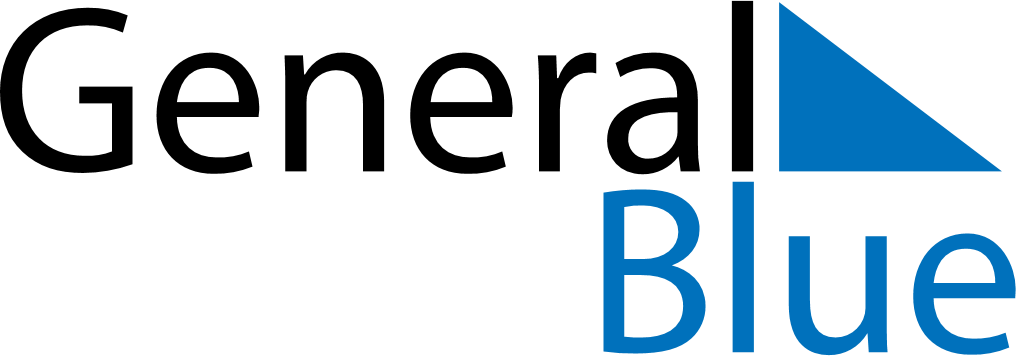 February 2024February 2024February 2024February 2024February 2024February 2024Straumen, Trondelag, NorwayStraumen, Trondelag, NorwayStraumen, Trondelag, NorwayStraumen, Trondelag, NorwayStraumen, Trondelag, NorwayStraumen, Trondelag, NorwaySunday Monday Tuesday Wednesday Thursday Friday Saturday 1 2 3 Sunrise: 8:55 AM Sunset: 4:00 PM Daylight: 7 hours and 4 minutes. Sunrise: 8:52 AM Sunset: 4:03 PM Daylight: 7 hours and 10 minutes. Sunrise: 8:49 AM Sunset: 4:07 PM Daylight: 7 hours and 17 minutes. 4 5 6 7 8 9 10 Sunrise: 8:46 AM Sunset: 4:10 PM Daylight: 7 hours and 23 minutes. Sunrise: 8:43 AM Sunset: 4:13 PM Daylight: 7 hours and 29 minutes. Sunrise: 8:40 AM Sunset: 4:16 PM Daylight: 7 hours and 36 minutes. Sunrise: 8:37 AM Sunset: 4:20 PM Daylight: 7 hours and 42 minutes. Sunrise: 8:34 AM Sunset: 4:23 PM Daylight: 7 hours and 49 minutes. Sunrise: 8:31 AM Sunset: 4:26 PM Daylight: 7 hours and 55 minutes. Sunrise: 8:28 AM Sunset: 4:30 PM Daylight: 8 hours and 1 minute. 11 12 13 14 15 16 17 Sunrise: 8:24 AM Sunset: 4:33 PM Daylight: 8 hours and 8 minutes. Sunrise: 8:21 AM Sunset: 4:36 PM Daylight: 8 hours and 14 minutes. Sunrise: 8:18 AM Sunset: 4:39 PM Daylight: 8 hours and 21 minutes. Sunrise: 8:15 AM Sunset: 4:42 PM Daylight: 8 hours and 27 minutes. Sunrise: 8:11 AM Sunset: 4:46 PM Daylight: 8 hours and 34 minutes. Sunrise: 8:08 AM Sunset: 4:49 PM Daylight: 8 hours and 40 minutes. Sunrise: 8:05 AM Sunset: 4:52 PM Daylight: 8 hours and 47 minutes. 18 19 20 21 22 23 24 Sunrise: 8:01 AM Sunset: 4:55 PM Daylight: 8 hours and 53 minutes. Sunrise: 7:58 AM Sunset: 4:58 PM Daylight: 9 hours and 0 minutes. Sunrise: 7:55 AM Sunset: 5:01 PM Daylight: 9 hours and 6 minutes. Sunrise: 7:51 AM Sunset: 5:05 PM Daylight: 9 hours and 13 minutes. Sunrise: 7:48 AM Sunset: 5:08 PM Daylight: 9 hours and 19 minutes. Sunrise: 7:45 AM Sunset: 5:11 PM Daylight: 9 hours and 26 minutes. Sunrise: 7:41 AM Sunset: 5:14 PM Daylight: 9 hours and 32 minutes. 25 26 27 28 29 Sunrise: 7:38 AM Sunset: 5:17 PM Daylight: 9 hours and 39 minutes. Sunrise: 7:35 AM Sunset: 5:20 PM Daylight: 9 hours and 45 minutes. Sunrise: 7:31 AM Sunset: 5:23 PM Daylight: 9 hours and 52 minutes. Sunrise: 7:28 AM Sunset: 5:26 PM Daylight: 9 hours and 58 minutes. Sunrise: 7:24 AM Sunset: 5:29 PM Daylight: 10 hours and 5 minutes. 